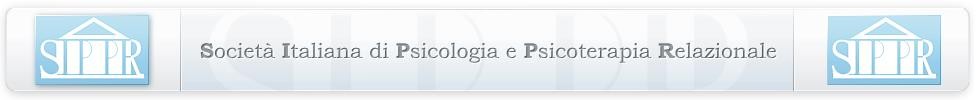 CONGRESSO INTERMEDIO SIPPRMilano, 15 e 16 Novembre 2024L'ATTUALITÁ DEL MODELLO RELAZIONALE IN CLINICA, DIDATTICA E RICERCACALL FOR ABSTRACTSDEADLINE: 30 Giugno 2024Nome e Cognome RELATORE/RELATRICE (Socio/a SIPPR in regola con le quote):E-mail	Cell.		 Titolo del contributo  		 Autrice/Autore/i			 Modalità di presentazione  			 Indicare l’area tematica a cui appartiene il contributo:Clinico – DidatticaRicercaL’Abstract dovrà comprendere una breve descrizione del contenuto dell’intervento. La lunghezza degli abstract dovrà essere al massimo di 150 parole (compreso il titolo). Il testo dell’abstract dovrà essere scritto in italiano usando il carattere Times New Roman, dimensione 11, interlinea 1.5.Inviare il format compilato all’indirizzo mail info@sippr.it